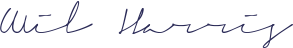 Call to Order: 10:05PM                                           ________________________________Attendance: All present						Chair SignatureFunding Requests Senator Updates: Antonio: Working on Declining Balance petition after denied by school. Krista: Continuing to work with Diversity Affairs on relevant advocacy work, will be leaving the committee effective immediately.  Matthew: School of Communication Advisory Board and Faculty petition in the works Wil: Stop sign advocacy, the stop sign at the intersection is still MISSING. Tyler: Researching potential initiative to allow students to pay with Panther bucks at snack shack during athletic games. Adjournment Time: 10:53Old Business (Requests Tabled From Prior Meetings)Old Business (Requests Tabled From Prior Meetings)Old Business (Requests Tabled From Prior Meetings)Old Business (Requests Tabled From Prior Meetings)Old Business (Requests Tabled From Prior Meetings)Mission EnvironmentAcademic Organization $6,545.00Appeal:$6,784.00Citizens' Climate Fourth Annual Congressional Education DayMove to Recommend to Fund in full as amended. Letter was received from Harold Hewitt (EVP & COO) that funding is acceptable. New Business New Business New Business New Business New Business Organization NameAccount Requested & AmountItems/Conference RequestedCommittee DecisionNotesDelta Sigma PiGroup Conference $1,728.51Sacramento LEAD School 2017Move to Recommend to fund in full. Kristy L HaradaConference Sponsorship $748.84CPhA Leadership Development WeekendMove to Deny.Student provided insufficient justification for the necessity of the conference. Cross-Cultural Center Co-Sponsorship$1,233.00Indigenous VoicesMove to Recommend to fund in fullChapman Republicans Student Organizations$860.00 (86 shirts) T-Shirts for Chapman RepublicansMove to Fund in partial for  $690.00Funded 69 shirts because they have 69 members. American Chemical SocietyAcademic Organization $132.84ACS Lab Coat Tie DyeMove to Fund in fund in fullCamp KesemGroup Conference $3,388.71Camp Kesem National Leadership Summit 2017Move to recommend to fund in full 